Ребусы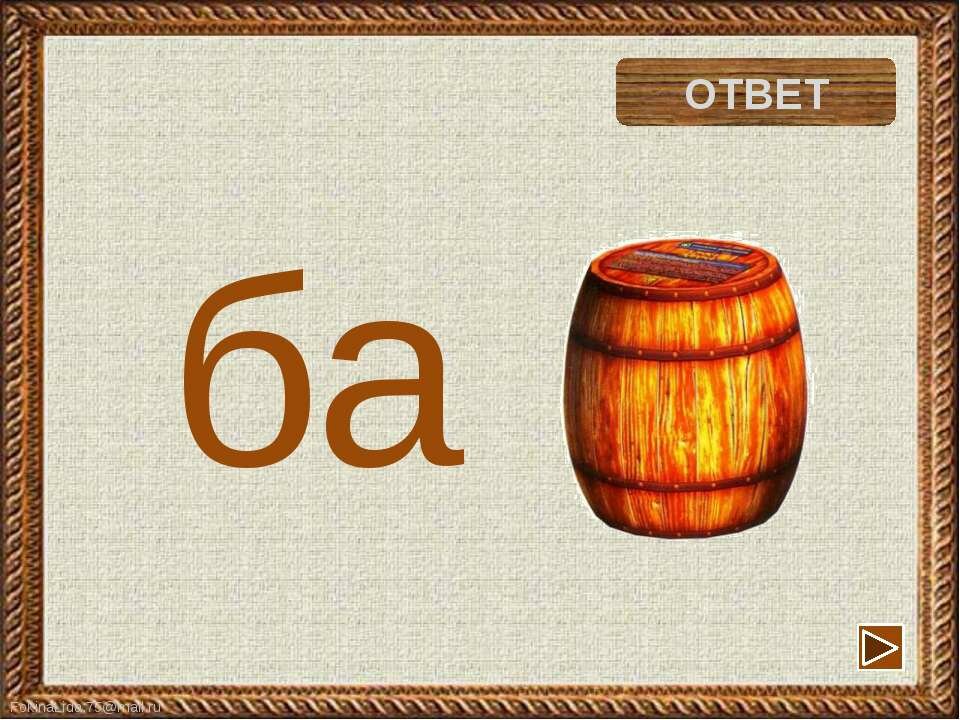 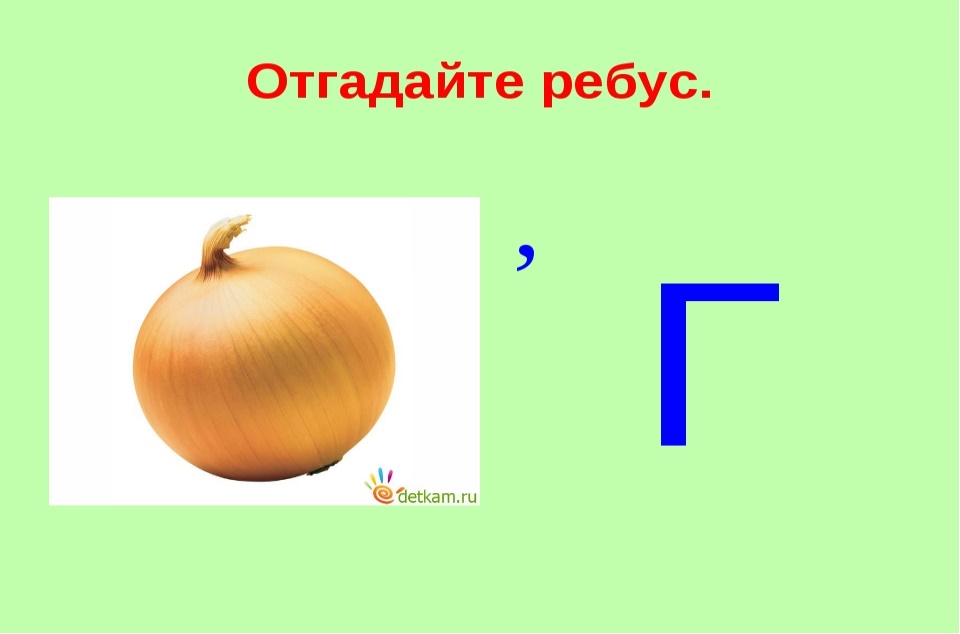 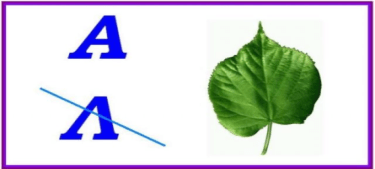 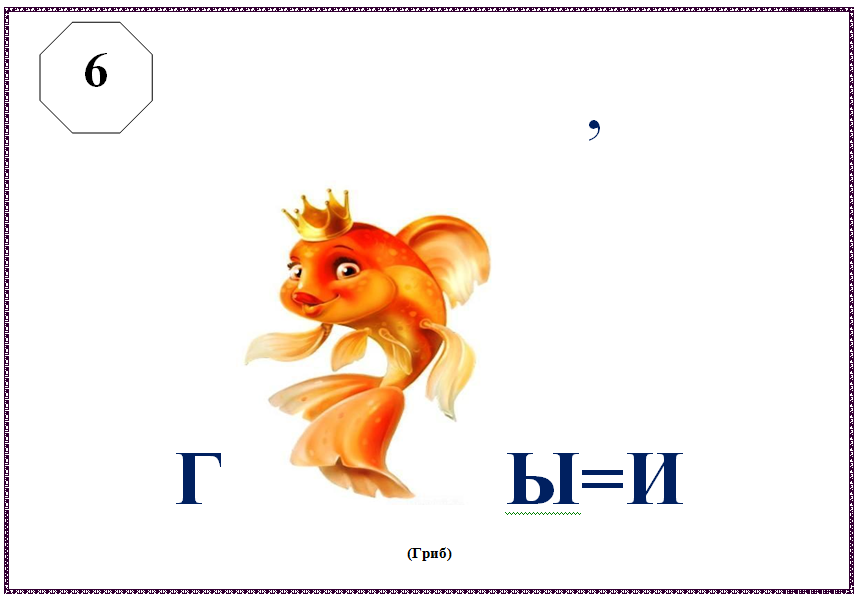 